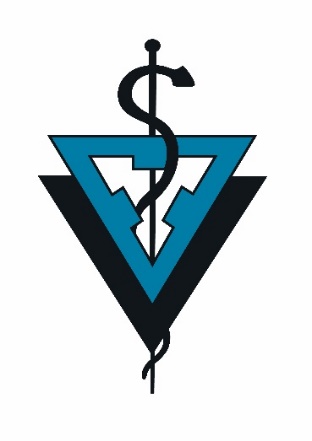 Strategie předcházení školní neúspěšnostipro školní rok 2023/2024Vypracovala: Ing. Radana MachaníčkováŠkolní metodik prevence a výchovná poradkyněStrategie předcházení školní neúspěšnosti vychází z vyhlášky č. 27/2016 sb.Úspěšnost ve škole je podmíněna mnoha faktory. Úspěch žáka ve škole nezávisí jenom na jeho schopnostech,   ale i na jeho sebehodnocení a míře sebedůvěry, na prostředí a spolupráci s pedagogickými pracovníky.S žáky ohroženými školní neúspěšností může pracovat zejména třídní učitel, výchovná poradkyně, metodik prevence a kterýkoli pedagogický pracovník.Výchovná poradkyně ve spolupráci s třídními učiteli a vyučujícími jednotlivých předmětů zajišťuje žákům s SPU poskytování doporučených podpůrných opatření. Třídní učitelé po vyhodnocení prospěchu žáků ve třídě zjišťují příčinu neúspěchu. Tu následně vyhodnocují a v případě potřeby je vypracován Plán pedagogické podpory.Neúspěchem ve škole mohou být ohroženy:žáci se speciálně vzdělávacími potřebamižáci, kteří přešli z jiné SŠžáci, kteří jsou nemocní a mají dlouhodobou absencižáci, u kterých nastala změna rodinné situacežáci, kteří neovládají český jazyk jako rodný jazyk a nástroj výukyProblémy žáka ve vyučovací hodiněnerozumí výkladuneumí pracovat s učebnicemi a jinými textynestíhá zapisovat podle výkladunedokáže určit, co je podstatnéneumí se soustředitopakovaně je v práci vyrušován spolužákyK problémům s domácí přípravou vede nejčastěji:slabá vůle (nedokáže se přinutit k domácí přípravě)nedostatek návyků pro samostudium (neumí vybrat důležité, učí se zpaměti bez pochopení látky, nezvládá větší celky, nemá vytvořený systém učení)neví, kdy se učit, aby učení bylo efektivníproblémy komunikace s vyučujícímstrach z vyučujícíhoobava sdělit, že něčemu nerozumíneznalost pravidel konzultací s vyučujícím problémového předmětunejeví zájem o výuku, v hodině nepracuje, nechce pracovat a rozptyluje svoje spolužáky – odmítá nabízenou pomoc vyučujících Ostatní problémy negativně ovlivňující studiumdlouhodobé zdravotní problémyzměna bydliště, dojížděníproblémy v rodině (rozchod rodičů, úmrtí jednoho z rodičů, špatná ekonomická situace rodiny)stres z neprospěchuútěky před problémyproblémy v sociálním prostředí vrstevníků Projevy neúspěchu:neprospěchemporušováním školního řádu, záškoláctvím, problematickým postavením v třídním kolektivu atd.Formy práce s neúspěšnými žákyPro úspěšnost programu jsou podstatné především formy a metody práce využívané učitelem, ke kterým zejména patří:snažíme se problém zachytit co nejdříve a odhalit příčiny neúspěšnostiúzce spolupracujeme s PPP, SPC a rodičipomáháme rodičům zajistit nejrůznější odborná vyšetřeníuplatňujeme individuální přístup k žákůmnabízíme žákům individuální konzultacevolíme vhodné formy a druhy zkoušenív hodnocení se zaměřujeme na pozitivní výkony žáka, a tím podporujeme jeho pozitivní motivaci k učeníužíváme podpůrných aktivit – oznámení písemné práce, stanovení termínu zkoušení z konkrétního učiva, umožnění opakovaného opravného pokusu Nástroje na koordinaci péče o žáky se SVPPlán pedagogické podpory - vzniká z iniciativy učitele jednotlivých předmětů, může mít omezenou platnost nebo může být využíván po delší časové období, musí být pravidelně vyhodnocován, má         ho     u sebe vyučující, který PLPP tvořilIndividuální vzdělávací plán - podpůrné opatření v rámci 2. – 5. stupně, tvoříme ho na základě doporučení ŠPZ, po podpisu informovaného souhlasu a podání žádosti zákonným zástupcemDoporučení z PPP - vyučující jsou seznámeni s doporučením pro daného žáka Konkrétní situacea) Přestup žáka na střední školudopřejeme čas na adaptaci, adaptační kurzpodpoříme dobrý kolektiv komunikace mezi učitelinavážeme kontakt s rodičib) Nemoc, zvýšená omluvená absencepři dlouhodobé nemoci je třeba s rodinou žáka úzce spolupracovat, zajistit doplňování učiva, ulehčit návrat žáka po nemoci do školy -  plán doplnění učiva a přezkoušenísledujeme absenci žáka – pravidelnost v krátkodobé absenci z důvodu návštěvy lékaře, nevolností, rodinných důvodůc) Změna situace v rodiněmůžeme pomoci, pokud dobře známe situaci, pokud je dobré klima a vzájemná důvěrasledujeme nejen velmi slabé žáky, ale také ty, kteří se výrazně zhoršili, začali být vůči plnění školních povinností apatičtí, zhoršilo se chováníkomunikujeme s žákem i rodiči v případě potřeby doporučíme odbornou pomocd) Špatná sociální situacepodáme žákovi pomoc a podporuohlídáme, aby se žák nestal terčem posměchuřešíme problém s žákem a rodičiv případě přetrvávajících problémů kontaktujeme příslušný OSPODe) Závadové chování, záškoláctvíporušení školního řádu nepřehlížímepokud nepomůže prevence, závadové chování řešit v souladu se školním řádemdůsledně hlídáme absencikomunikujeme s učiteli, rodičiPostup řešení situaceNa pedagogické radě školy je vyhodnocována situace ve vzdělávání žáků ohrožených školním neúspěchem               a všichni jsou s ní seznámeni.V případě zhoršení školního prospěchu jsou neprodleně informováni rodiče prostřednictvím třídních učitelů. Výchovný poradce spolu s třídním učitelem a vyučujícím daného předmětu projedná na schůzce ve škole                   se zákonnými zástupci neprospívajícího žáka jeho studijní výsledky a navrhne možnosti řešení. V případě potřeby či zájmu je nabídnuto neprospívajícímu žákovi a jeho zákonným zástupcům zprostředkování spolupráce s odborníky z PPP a SVP.V oblasti prevencepokusíme se o co nejdelší dobrou motivacihodnotíme žáky vzhledem k jejich osobnímu pokrokupokud dítě začne selhávat, je třeba co nejdříve zjistit, proč selhává a podpořit hokomunikujeme s rodičiV oblasti intervencepokud dítě začne selhávat, je nutné upravit vyučovací metodyvšechny postupy je vhodné vysvětlit rodičům, aby mohli podobně přistupovat k dětem doma                 při přípravě na vyučování – zacílení na konkrétní problém pokud ale dítě výrazně selhává – nutná přesná diagnostika příčin problému – konzultace se školním psychologem, vyšetření v PPP, SPCTRIVIS - SŠ veterinární Emila Holuba Brno, s.r.o.Křenová 224/67, 602 00 Brno 